X-band is fine   L-band is a little low.Q-band IFA has ripple but not B,C,D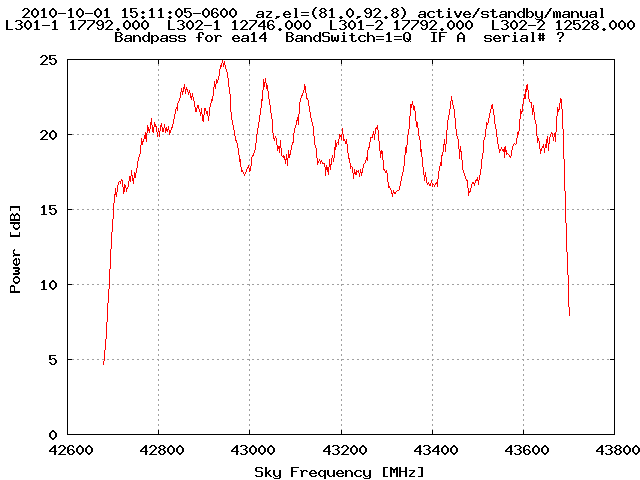 K-Band has small ripple on IFA and IFB  but not C or D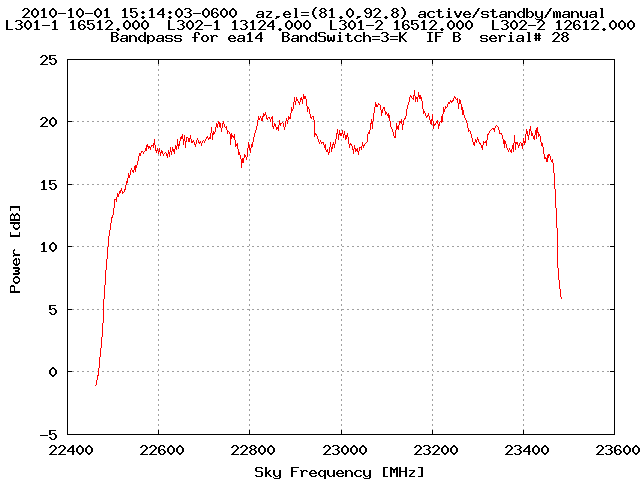 